Προς το Προεδρείο της ΒουλήςΑΝΑΦΟΡΑΓια τον κ. Υπουργό Υποδομών και ΜεταφορώνΟι βουλευτές Συντυχάκης Μανώλης, Κομνηνάκα Μαρία και Μανωλάκου ΔιαμάντωΚατέθεσαν ΑΝΑΦΟΡΑ την επιστολή του Δήμου Αρχανών- Αστερουσίων, με την οποία αιτείται τη διάθεση 40 οικίσκων για τη στέγαση των σεισμόπληκτων δημοτών του.  Αθήνα 5/10/2021Οι καταθέτοντες βουλευτές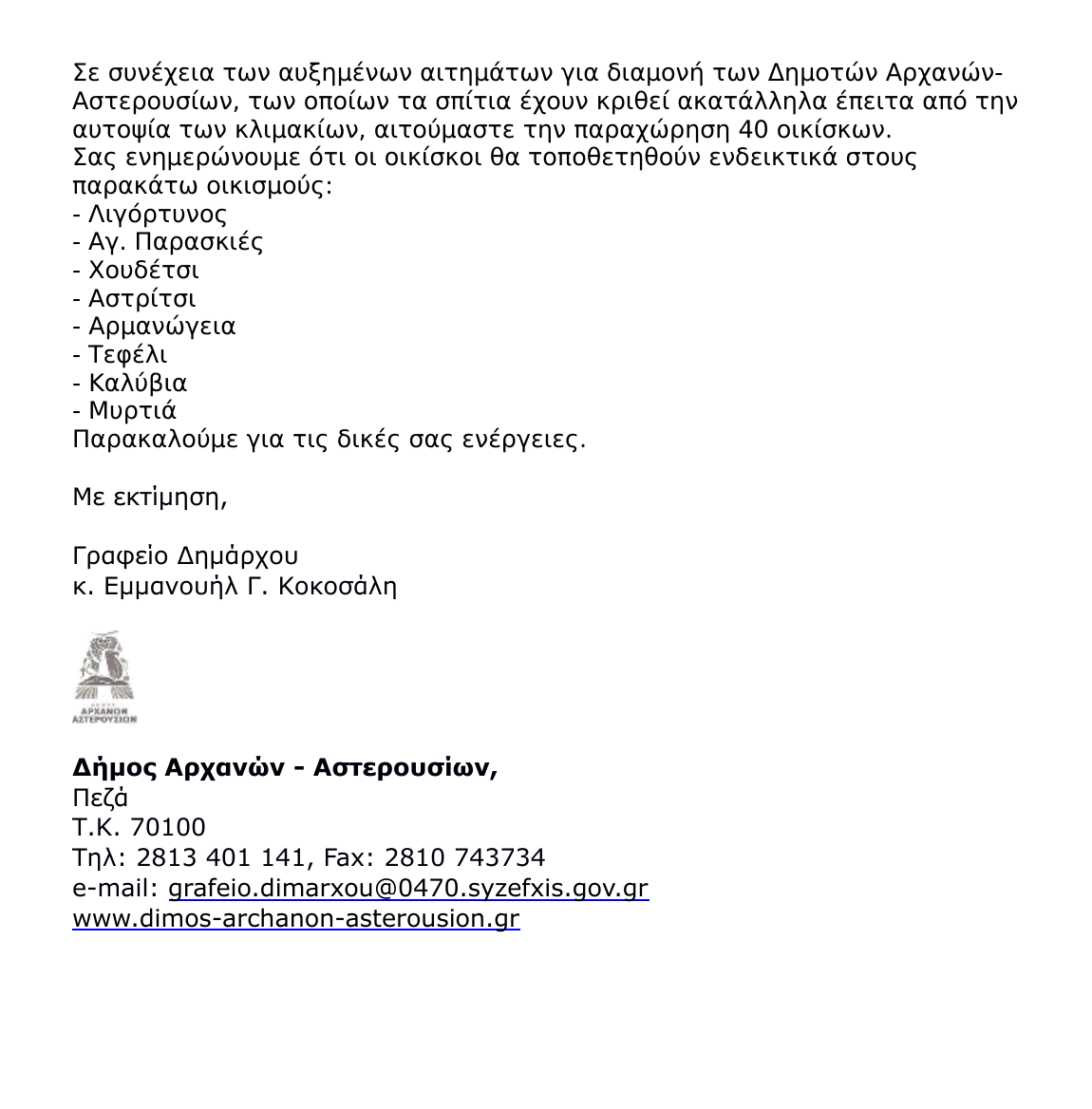 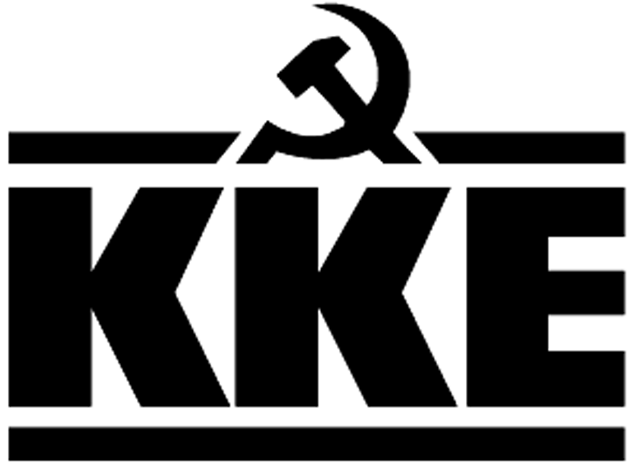 Κοινοβουλευτική ΟμάδαΛεωφ. Ηρακλείου 145, 14231 ΝΕΑ ΙΩΝΙΑ, τηλ.: 2102592213, 2102592105, 2102592258, fax: 2102592097e-mail: ko@vouli.kke.gr, http://www.kke.grΓραφεία Βουλής: 2103708168, 2103708169, fax: 2103707410